Lesson 12: What’s the Story?Let’s write story problems.Warm-up: Estimation Exploration: How many People?How many people are in the picture?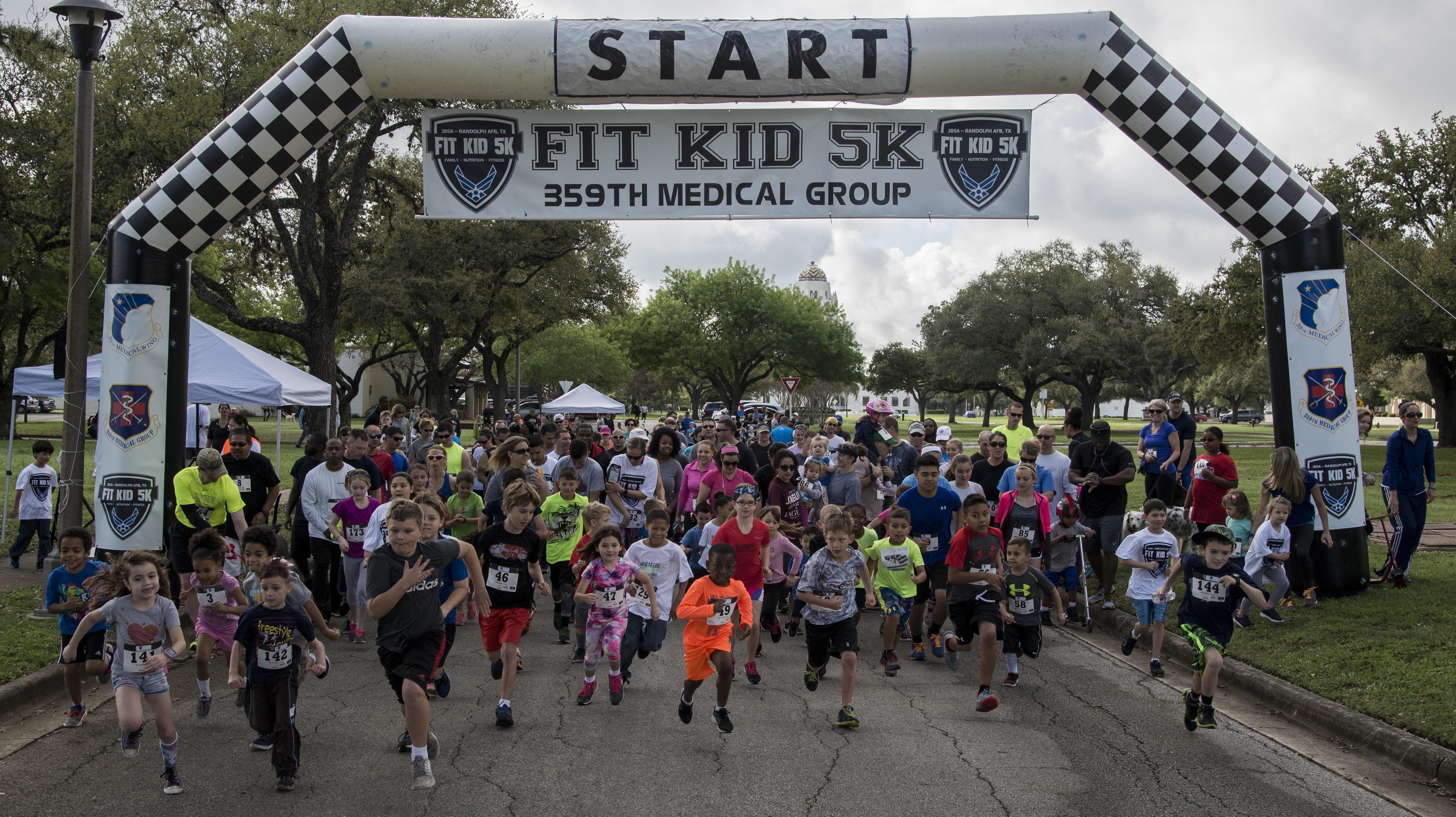 Record an estimate that is:12.1: What’s the Story?Your teacher will assign you A or B. For each of your equations, write a story problem that fits the equation.A EquationsB Equations12.2: Make Math StoriesWrite a story problem.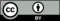 © CC BY 2021 Illustrative Mathematics®too lowabout righttoo high